МАТЕРИНСКИЙ КАПИТАЛ: НОВЫЕ ВОЗМОЖНОСТИ И РАЗМЕР С 2020 ГОДА.
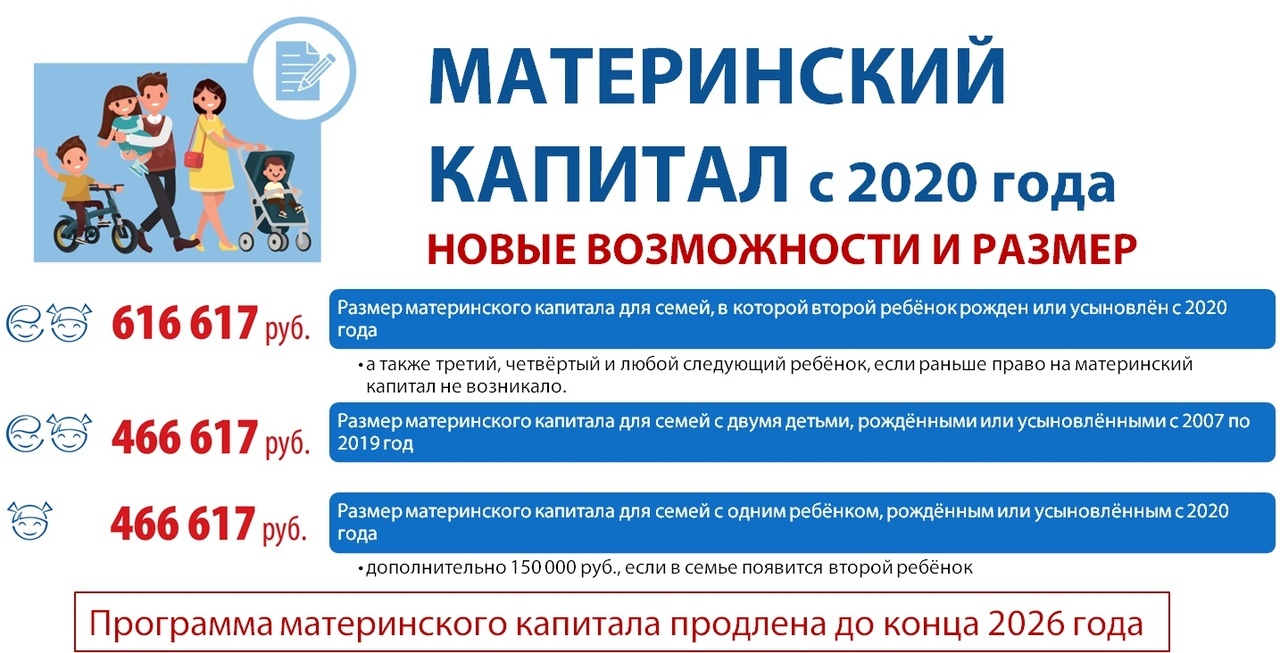 